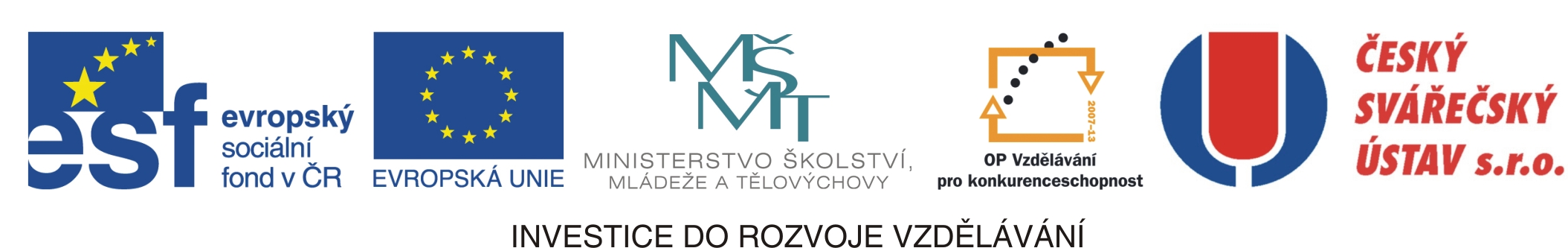 SEZNAM PŘÍLOH V ……………………..dne ………………………………………………………………………               				 ………………………………………           Jméno a příjmení							       podpisPŘÍLOHA Č. 1Doklad o právní subjektivitěPočet listů: 2Doplnit doklad o právní subjektivitě a dále doklad o oprávněnosti statutárního zástupce jednat/podepisovat za organizaci (v případě, že toto není uvedeno přímo v dokladu o právní subjektivitě)PŘÍLOHA Č. 2Čestné prohlášení žadatelePočet listů: 3Příloha č. 2 - Čestné prohlášení žadateleŽadatel:			„doplnit název žadatele“Se sídlem:			„doplnit sídlo žadatele“IČ:			„doplnit IČ žadatele“Název výběrového řízení:			Školení pokročilých prezentačních dovednostíJsem zájemcem o účast ve výběrovém řízení v rámci projektu CZ.1.07/3.2.07/02.0059, Nekonveční metody svařování a čestně prohlašuji níže uvedené skutečnosti:podnik se nenachází/nenacházel v obtížích1Čestně prohlašuji, že výše uvedený podnik se nenacházel v obtížích k  1. 1. 2011 a k datu podpisu čestného prohlášení se v obtížích nenachází. ke dni podání nabídky pro výběrové řízení má výše uvedený subjekt vypořádané veškeré splatné závazky vůči orgánům státní správy a samosprávy (posečkání s úhradou závazků nebo dohoda o úhradě závazků a její řádné plnění se považují za vypořádané závazky): jedná se o závazky vůči finančnímu úřadu, zdravotním pojišťovnám, České správě sociálního zabezpečení (pojistné na sociální zabezpečení a příspěvek na státní politiku zaměstnanosti), Celní správě, Fondu národního majetku ČR, Pozemkovému fondu ČR a státním fondům (Státní fond životního prostředí, Státní fond kultury, Státní fond pro podporu a rozvoj české kinematografie, Státní zemědělský a intervenční fond, Státní fond dopravní infrastruktury, Státní fond rozvoje bydlení) a dále vůči krajům, obcím a svazkům obcí a rovněž i o závazky z jiných projektů financovaných ze strukturálních fondů, Fondu soudržnosti a vůči orgánům, které prostředky z těchto fondů poskytují;předložená nabídla je dle mého nejlepšího vědomí a svědomí v souladu s příslušnou legislativou ČR a EU v oblasti ochrany hospodářské soutěže, zadávání veřejných zakázek, ochrany a zlepšování životního prostředí a odstraňování nerovnosti a podpory rovnoprávnosti mezi muži a ženami.V ………………………….. dne …………………..………………………………………………               			………………………………………jméno a příjmení statutárního zástupce 				podpis statutárního zástupce(statutárních zástupců)						(statutárních zástupců)1 Za podnik v obtížích se považuje subjekt vyvíjející ekonomickou činnost, podle definice uvedené v Pokynech společenství pro státní podporu na záchranu a restrukturalizaci podniků v obtížích (Úřední věstník C 244, , str. 2), který splňuje nejméně jedno níže uvedené kritérium:v případě společnosti s ručením omezeným, kde došlo ke ztrátě více než poloviny zapsaného kapitálu a kde ke ztrátě více než jedné čtvrtiny tohoto kapitálu došlo za posledních 12 měsíců, nebov případě společnosti, v níž alespoň někteří společníci plně ručí za závazky společnosti, kde došlo ke ztrátě více než poloviny jejího kapitálu zaznamenaného v účetnictví této společnosti a kde ke ztrátě více než jedné čtvrtiny tohoto kapitálu došlo za posledních 12 měsíců; nebokde nehledě na to, o jaký typ společnosti se jedná, podnik splňuje podmínky vnitrostátního práva pro zahájení kolektivního úpadkového řízení;dle zákona o konkurzu a vyrovnání soud na jeho majetek prohlásil konkurs, povolil vyrovnání či zamítl návrh na prohlášení konkursu pro nedostatek majetku;dle zákona o úpadku a způsobech jeho řešení soud zahájil insolvenční řízení;soud vydal usnesení o nařízení výkonu rozhodnutí na jeho majetek nebo nařídil exekuci jeho majetku;je v likvidaci.V případě, že se jedná o malý a střední podnik (klasifikovaný podle Přílohy I Obecného nařízení o blokových výjimkách č. 800/2008, publikovaného v Úředním věstníku Evropské unie pod číslem L 214/3 dne ), se vychází z definice uvedené v čl. 1 odst. 7, tohoto nařízení, tj.: i) v případě společnosti s ručením omezeným, kde došlo ke ztrátě více než poloviny základního kapitálu a kde ke ztrátě více než jedné čtvrtiny tohoto kapitálu došlo za posledních 12 měsíců, neboii) v případě společnosti, v níž alespoň někteří společníci plně ručí za závazky společnosti, kde došlo ke ztrátě více než poloviny jejího kapitálu zaznamenaného v účetnictví této společnosti a kde ke ztrátě více než jedné čtvrtiny tohoto kapitálu došlo za posledních 12 měsíců; neboiii) kde nehledě na to, o jaký typ společnosti se jedná, podnik splňuje podmínky vnitrostátního práva pro zahájení kolektivního úpadkového řízení.na který dle zákona o konkurzu a vyrovnání soud prohlásil konkurs na jeho majetek, povolil vyrovnání či zamítl návrh na prohlášení konkursu pro nedostatek majetku;se kterým dle zákona o úpadku a způsobech jeho řešení soud zahájil insolvenční řízení;na který soud vydal usnesení o nařízení výkonu rozhodnutí na jeho majetek nebo nařídil exekuci jeho majetku;který je v likvidaci.Malý nebo střední podnik, který existuje méně než tři roky, se po uvedenou dobu pro účely tohoto prohlášení považuje za podnik v obtížích pouze tehdy, pokud splňuje podmínky stanovené v prvním pododstavci písm. iii).Žadatel: „doplnit název žadatele“Název výběrového řízení:Školení pokročilých prezentačních dovednostíČíslo přílohy:Název přílohy:Poznámka:Počet listů: POVINNÉ PŘÍLOHY1.Doklad o právní subjektivitě2POVINNÉ PŘÍLOHY3.Čestné prohlášení žadatele o závazcích vůči zdravotnímu a sociální pojištění, vyrovnaných závazcích vůči státní správě a dobré finanční situaci podniku.3POVINNÉ PŘÍLOHY4.Popis minimálně dvou referenčních zakázek-NEPOVINNÉ PŘÍLOHYNEPOVINNÉ PŘÍLOHYNEPOVINNÉ PŘÍLOHYNEPOVINNÉ PŘÍLOHYNEPOVINNÉ PŘÍLOHYŽadatel: „doplnit název žadatele“Název výběrového řízení:Školení pokročilých prezentačních dovednostíŽadatel: „doplnit název žadatele“Název výběrového řízení:Školení pokročilých prezentačních dovedností